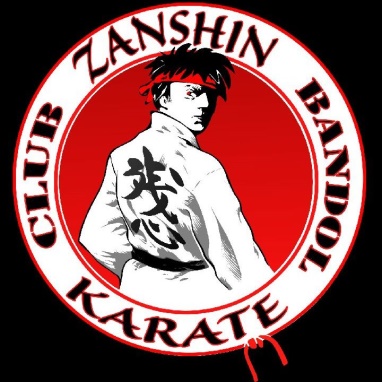       Zanshin Karaté Club Bandol  Bulletin d’inscription    Saison 2022 / 2023Coordonnées KARATEKA :NOM....................................................PRENOM.............................................NE(E) LE ...................................ADRESSE .............................................................................................................................................................CODE POSTAL..............................................VILLE............................................................................................MAIL.....................................................................................................................................................................TELEPHONE MOBILE........................................................................................................................................Profession ................. ......................................................................................................................... ... ... ...........Coordonnées REPRESENTANT LEGAL (si mineur) :NOM...........................................................................PRENOM...........................................................................ADRESSE .............................................................................................................................................................CODE POSTAL..............................................VILLE............................................................................................MAIL.......................................................................................................................................................................TELEPHONE MOBILE ..............................................TELEPHONE FIXE .........................................................Profession du père.................................................... Profession de la mère ...........................................................INFORMATIONS MEDICALES :GROUPE SANGUIN..................................PARTICULARITES MEDICALES...................................................PERSONNE A PREVENIR EN CAS D’URGENCE :....................................TEL : .............................................PERSONNE A PREVENIR EN CAS D’URGENCE :....................................TEL : .............................................Autorisation d’hospitalisation d’urgence :J’autorise les professeurs à prendre toutes les dispositions nécessaires en cas d’accident, ou rendues nécessaires par l’état de l’enfant.AUTORISATION DROIT A L'IMAGEDans le cadre des activités du club Zanshin Karaté Club Bandol, des photographies et des vidéos peuvent être réalisées. Elles sont susceptibles d'être utilisées pour illustrer nos activités, à des fins non commerciales dans un but strictement pédagogique ou informatif.Le représentant légal de l’enfant désigné ci-dessus, donne l'autorisation au club Zanshin Karaté Club Bandol à titre gracieux, d’exploiter mon image où celle de mon enfant, dans le cadre des activités du club, et de diffuser les dites photographies et vidéos pour illustrer les outils de communications publiés (site Internet du club www.zanshinbandol.com, toute édition de presse, tous supports de communications).Tél : 06 25 32 82 39     Mail : zanshinkarateclubbandol@gmail.comPour toutes informations relatives aux paiements – Trésorière – MME BEAU Florence 06 81 57 41 79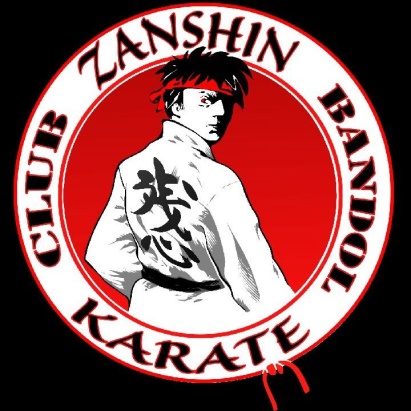              REGLEMENT INTERIEURInscriptions : 								L’hygiène et la sécurité : 									- Les bijoux sont interdits.(Une saison de Karaté se déroule de Septembre à Juin)		               - les cheveux long doivent être attachés en évitant les 									barrettes métalliques,Pour pratiquer le karaté, il faut : 						- le kimono doit être propre et repassé,- Avoir au minimum 5 ans lors de l'inscription. 				- le pratiquant doit avoir une bonne hygiène corporelle  - ---- Adhérer et cotiser à l’association quelque soit le mois d’inscription		(ongles des pieds et des mains courts et propres…),- Se licencier à la Fédération Française de Karaté et disciplines 			- tout aliments (chewing-gums, les bonbons…etc.) associées (FFKDA). 							pendant les cours sont interdits- Fournir un certificat médical précisant la non contre-indication de		- le club décline toute responsabilité en cas de vol ou la pratique du karaté ou de la discipline choisie datant de moins de 		perte d’objets personnels (vêtements, sacs, bijoux, 3 mois. 									téléphone portable) dans tous les lieux sportifs- La fiche de renseignement dûment complétée, avec une autorisation 		fréquentés				parentale pour les membres ayant moins de 18 ans. 				- Les accidents et incidents provoqués en dehors des - Fournir les 10 chèques lors de l’inscription / encaissement le 08 de		heures et des lieux réservés aux séances d’entraînementchaque mois.								ne relèveront pas de la responsabilité du club		 - L’inscription est un engagement à l’année : le club ne rembourse		- Les parents des mineurs et adhérents au club autorisentaucune cotisation sauf en cas de grossesse ou problème grave			le Zanshin Karaté Club Bandol à prendre toutes lesempêchant la pratique sportive, sur remise d’un certificat médical.		dispositions médicales qui s’avèreraient nécessaires pour									lui-même ou son enfant, lors du déroulement des cours Les entraînements : 							et des compétitions (transport avec les pompiers…)Les dates et les horaires sont précisés en début de saison, ils sontdans tous les cas inscrits sur le site du club.La prise en charge de l’enfant : 						Les compétitions :Les parents s’engagent à s’assurer de la présence de l’instructeur			Elles seront proposée aux pratiquants à condition qu‘ilsou d’un membre du club avant de laisser son enfant ; dans le cas 			soient assidus aux cours et sur accord de l'entraineur.inverse le club, les dirigeants ou l’instructeur ne pourront être tenus		L’absence à une compétition devra être signalée à responsable. Les parents sont priés de se présenter au plus tard à la		l’avance.fin du cours afin de reprendre leurs enfants. 					- Le passeport sportif est obligatoireNous demandons aux parents de ne pas assister aux cours des			- Des protections (gants, pied tibia coquille et protègeenfants, cela les déconcentre 						dent) seront nécessaires pour les compétitions combat.									- Le déplacement se fera à la charge des parents. LesLa tenue :							               parents autorisent leur enfant à être transporté dans- Le kimono est obligatoire, avec une ceinture nouée à la taille			le véhicule d’un tiers jusqu’au lieu d’une compétition,indiquant le grade du karatéka. 						démonstration ou entrainement auquel participe le club- La tenue règlementaire au karaté est un karaté-gi, les femmespeuvent porter un tee-shirt blanc sous la veste du karaté-gi - Pour la Self défense un bas de kimono noir et un tee-shirt du Club- Pour toute manifestation sportive, démonstration ou compétition,Il faudra porter un tee-shirt/une veste avec le logo du clubLe respect : 								La responsabilité : Les adhérents s’engagent à respecter : les locaux / le matériel mis		La licence auprès de la FF Karaté comprend une à leur disposition / les principes de discipline et notamment le			assurance responsabilité civile (compris dans la licence), respect d’autrui. Tout manque de respect et comportement nuisible		les adhérents sont couverts pour les dommages qu’ils peut entraîner l’exclusion partielle, totale ou définitive du cours. 			pourraient causer à des tiers ou à eux même en cas de 										blessure.La discipline : 								Je déclare avoir pris connaissance du présent Elle est sous la responsabilité du professeur pendant les cours. 			règlement intérieur et en conserver un exemplaire.En cas de retard, l’élève devra saluer le professeur et attendre sonautorisation pour intégrer le tatami ; de même il consultera son			Fait à……………………………, le…………………….professeur pour quitter le tatami pendant le cours. 				SignatureNouvelle adhésion        	                                                     Renouvellement  	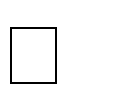        Documents à fournir dans les deux cas :Certificat médical            Photo           Demande de licence        Cotisation annuelle  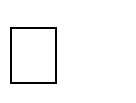 